5. HAFTA KAZANIM A GRUBU DEĞERLENDİRME SINAVIAdı Soyadı : ……………………………					                1)  Aşağıda verilen sayıları Romen rakamı ile yazınız.2) Saat XIV ’te kütüphaneye giden Büşra. Saat XVI’ da evine dönüyor. Büşra kaç saat kütüphanede kalmıştır?           A) I saat		B) II saat		C) III saat3) Aşağıdaki sayılardan  hangisinin Romen rakamıyla gösterilmesinde yanlışlık yapılmıştır?       A) sekiz : IIX		B) on iki : XII		C) dört : IV4) İşleminin sonucu hangisidir?A) IV		B) X		C) IX5) Aşağıdaki ifadelerden hangisi yanlıştır?     A) XIV < 15		B) VII > IX		C) XIII > 116) Aşağıdaki eşleştirmelerden hangisi yanlıştır?    A) 7. Cilt  …… VII. cilt	          B) 14. Yaş  ……  XVI. yaş  	C) 3. Sokak …… III. Sokak7) Toplama işlemlerini yapınız.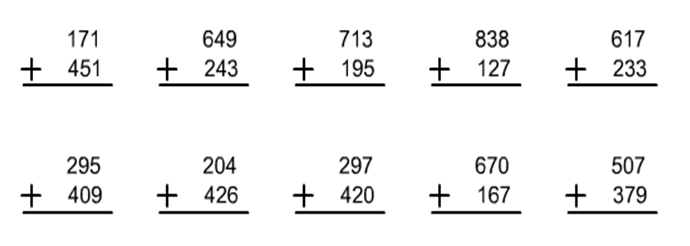 8) Duyu organlarımız kaç tanedir?         A) 3         B) 5             C) 49)  Emir'in derste dikkati dağılmış , pencereden dışarıya bakıp oynayan çocukları seyretmiştir.Emir hangi duyu organını kullanmıştır?       A) Kulak            B) Deri                 C) Göz10) Annem gece dışarıdaki gürültü yüzünden uyuyamamış. Annem hangi duyu organını kullanmıştır?      A) Burun           B) Kulak             C) Göz11) Leyla '' Anne mis gibi kokmuş,börek mi yaptın? '' dedi.  Leyla hangi duyu organını kullanmıştır?           A) Burun               B) Kulak             C) Göz12)Süngere dokunduğumuzda onun yumuşak olduğunu  hangi duyu organımızla anlarız?         A) Dil            B) Deri               C) Göz13)”Barış parktaki güllere baktı.Eğilip bir tanesini kokladı.O sırada annesi ona seslendiğini duydu.” Bu  anlatıma göre Barış sırasıyla hangi duyu organlarını kullanmıştır?      A) göz-burun-kulak                B) dil-burun-göz               C) göz-kulak burun            3,4,5,6,8,9,10,11,12. Sorular 6 puan,    2,13, sorular 7 puan,     1. Soru 12 puan,     7. Soru 20 puandır.